1º DE ESO BTRABAJO 3DEL 30 DE MARZO AL 13 DE ABRILBuenos días mis queridos tutorados, espero que todos estéis muy bien y que os encontréis con  ganas de trabajar. Para realizar este trabajo os voy a dejar algo más de tiempo, por si esta semana la tenéis muy ocupada.Os propongo avanzar un poco en la teoría y hacer una lámina muy bonita y creativa¡¡¡Así que no tenemos tiempo que perder…VAMOS!!!En primer lugar, copia o imprime este apartado en tu cuaderno:9. Polígonos estrelladosLos polígonos estrellados son los que tienen forma de estrella. Se obtienen al unir de forma alterna los vértices de los polígonos regulares.En un polígono estrellado se llama paso u orden al modo de unir los vértices. De esta manera:- de paso 2 quiere decir que hay que unir los vértices saltando uno- de paso 3 quiere decir que hay que unir los vértices saltando dos- de paso 4 quiere decir que hay que unir los vértices saltando tres…En segundo lugar, el ejercicio del eneágono estrellado.Copia o imprime este ejercicio en tu cuadernoENEÁGONO ESTRELLADO EN BLANCO Y NEGROEste trabajo consiste en hacer un eneágono estrellado, (9 vértices) y decorarlo en blanco y negro, como si fuese un mandala.Pautas de realización:Este ejercicio se realizará sobre el eneágono que hiciste en la tarea anterior.Borra todas las líneas del lápiz y deja sólo lo que habías pasado a tinta.Dibuja el eneágono estrellado de paso 3, o de orden 3, es lo mismo. Esto quiere decir que unes un vértice con otro saltando dos). Si tienes dudas puedes ver el video propuesto: Estrella de nueve puntas-eneágono estrellado de orden 3 de Arturo geometría.Decora el eneágono como si fuera un mandala utilizando únicamente rotuladores negros de distintos grosores. Queda mejor que el polígono que de simétrico, es decir, que los motivos de decoración se repitan en las mismas partes del polígono. Finalmente, escribe tu nombre y el curso con letras mayúsculas en el borde inferior derecho de la lámina con el rotulador calibrado 0,2.Este ejercicio se calificará como uno de los que se entregan en clase. Para que lo pueda calificar tienes que enviarme una foto a mi contacto de la weebly. La fecha tope para mandarme la foto es lunes 13 de abril. Cuando nos incorporemos al instituto tendrás también que presentarme este ejercicio.¡¡¡¡ÁNIMO!!, ESTE EJERCICIO QUEDA ESPECTACULAREL MARTES 14 DE ABRIL OS MANDARÉ LA TAREA PARA REALIZAR ESA SEMANAPodéis mirar estos ejemplos de polígonos estrellados en Blanco y negro para que tener una idea de cómo se hace: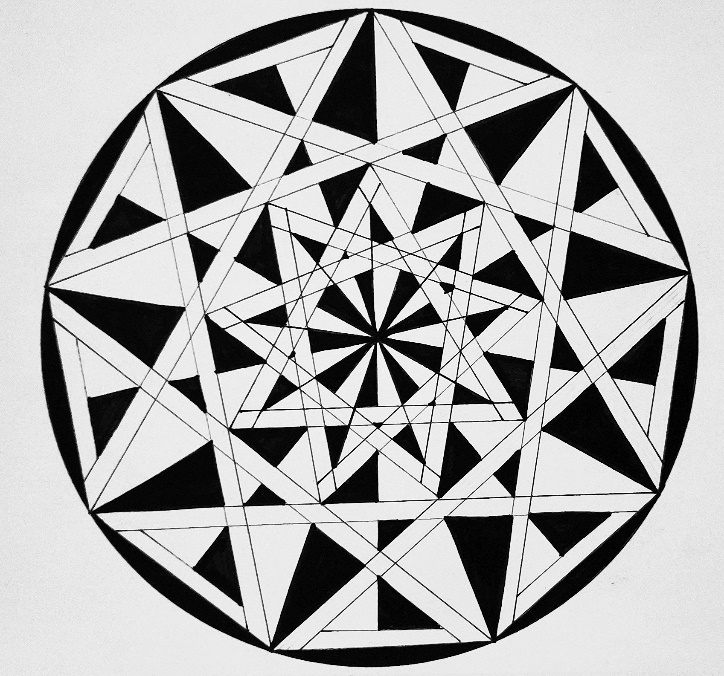 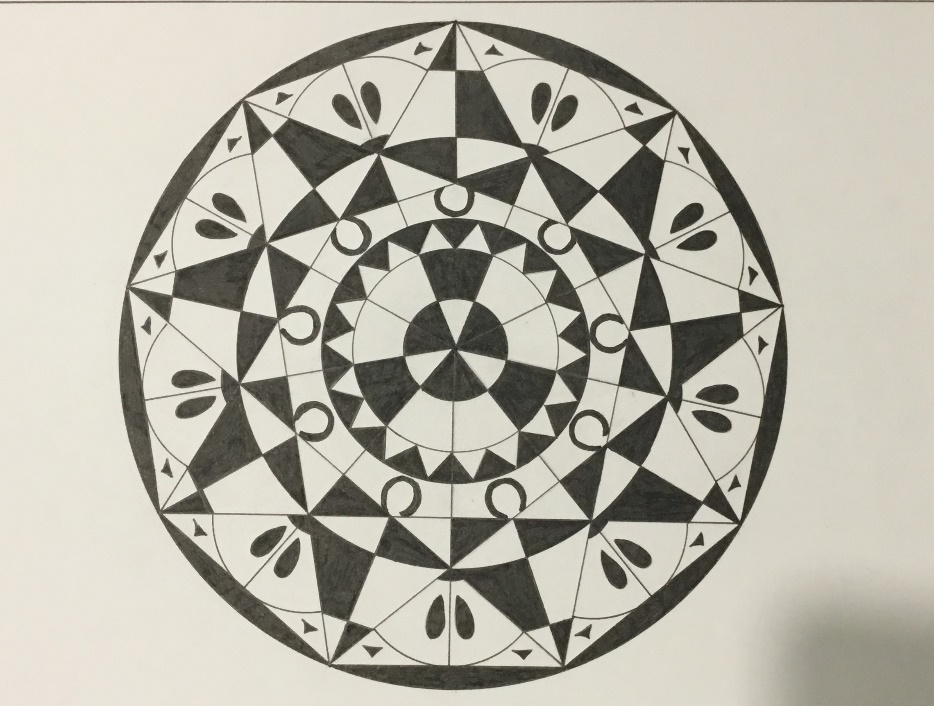 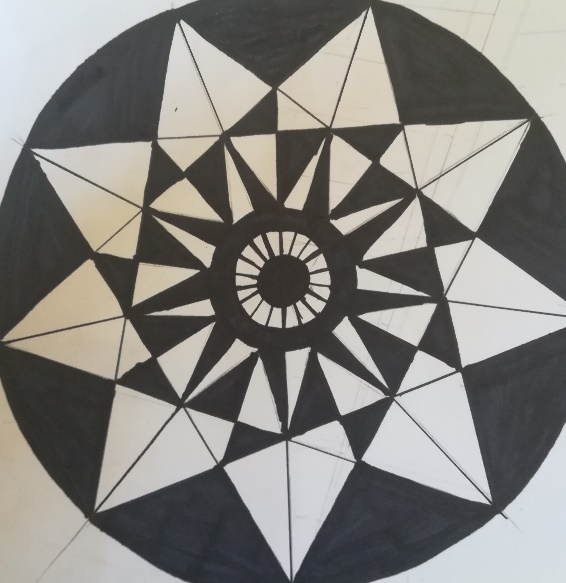 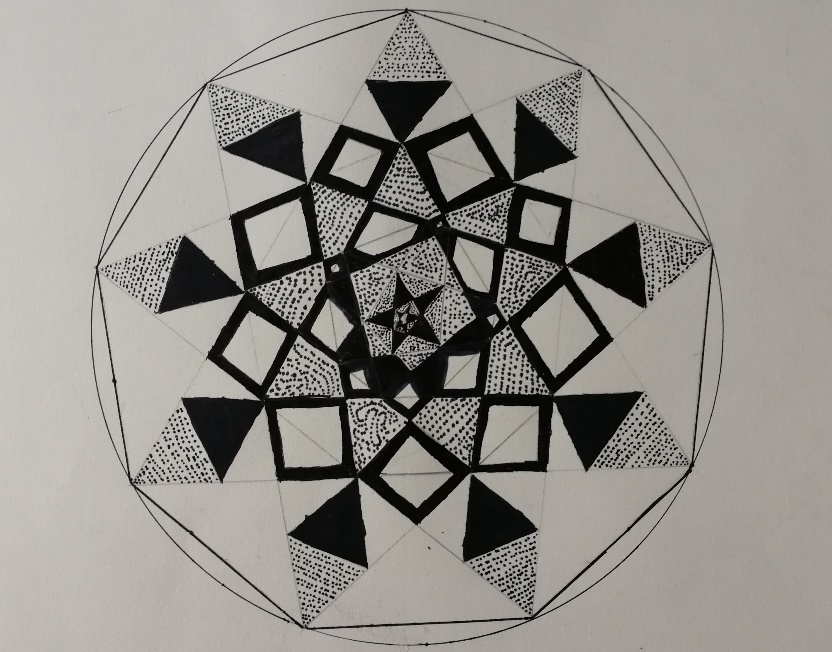 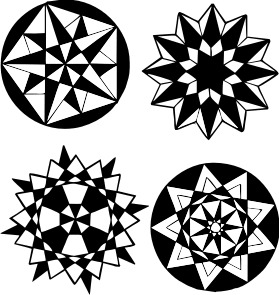 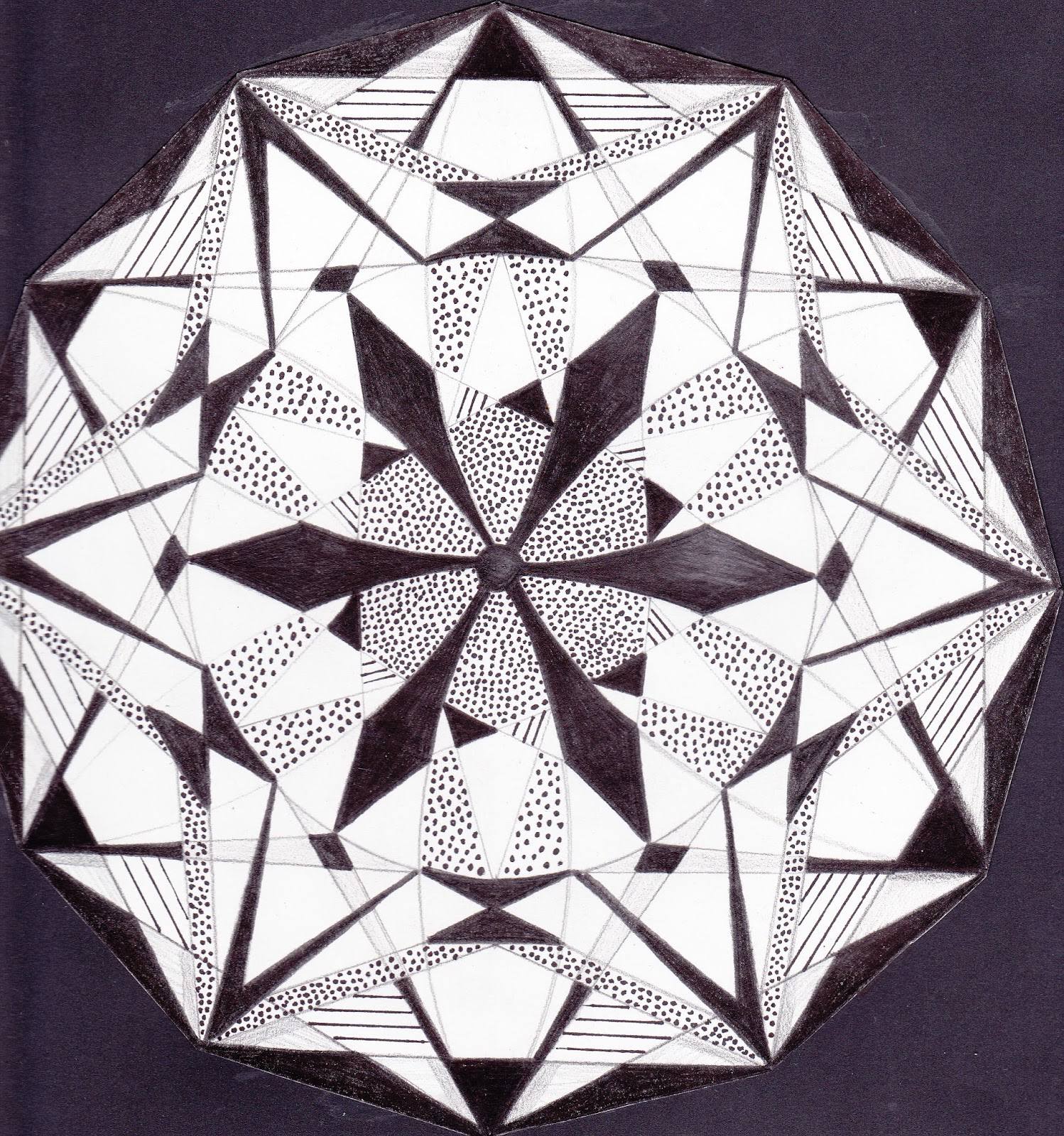 